Publicado en Cartagena el 29/11/2022 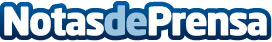 Cartagena, capital mundial de la diplomacia comercial por dos díasUnos 300 asistentes, procedentes de diversas instituciones de Sudamérica, Europa o Norteamérica, se darán cita en el II Foro de Diplomacia Comercial, que se celebrará el 1 y 2 de diciembre en Cartagena, y en el que intervendrán prestigiosos ponentes como José Manuel García-Margallo, ex ministro de Asuntos Exteriores de España, y Bisila Bokoko, ex Directora Ejecutiva de la Cámara de Comercio España-EE.UU, en Nueva YorkDatos de contacto:Beatriz Gracia659308358Nota de prensa publicada en: https://www.notasdeprensa.es/cartagena-capital-mundial-de-la-diplomacia_1 Categorias: Internacional Nacional Derecho Finanzas Murcia Emprendedores Eventos http://www.notasdeprensa.es